Утвержден Приказом Закрытого Акционерного Общества «Азербайджанское Каспийское Морское Пароходство» от 01 декабря 2016 года, № 216.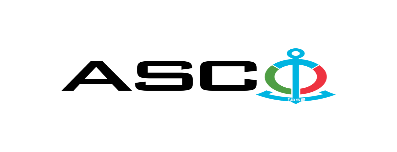 ЗАКРЫТОЕ АКЦИОНЕРНОЕ ОБЩЕСТВО «АЗЕРБАЙДЖАНСКОЕ КАСПИЙСКОЕ МОРСКОЕ ПАРОХОДСТВО» ОБЪЯВЛЯЕТ О ПРОВЕДЕНИИ ОТКРЫТОГО КОНКУРСА НА ЗАКУПКУ УСЛУГ ПО ГОДОВОМУ ТЕХОБСЛУЖИВАНИЮ АЛЬТЕРНАТИВНЫХ ИСТОЧНИКОВ ЕНЕРГИИ (ГЕНЕРАТОРОВ И СТАБИЛИЗАТОРОВ)К о н к у р с № AM098 / 2021 (на бланке участника-претендента)ПИСЬМО-ЗАЯВКА НА УЧАСТИЕ В ОТКРЫТОМ КОНКУРСЕ Город _______       “___”_________20___года ___________№           							                                                                                          Председателю Комитета по Закупкам АСКОГосподину Дж. МахмудлуНастоящей заявкой [с указанием полного наименования претендента-подрядчика] подтверждает намерение принять участие в открытом конкурсе № [с указанием претендентом номера конкурса], объявленном «АСКО» в связи с закупкой «__________». При этом подтверждаем, что в отношении [с указанием полного наименования претендента-подрядчика] не проводится процедура ликвидации, банкротства, деятельность не приостановлена, а также отсутствуют иные обстоятельства, не позволяющие участвовать в данном тендере.  Гарантируем, что [с указанием полного наименования претендента-подрядчика] не является лицом, связанным с АСКО. Сообщаем, что для оперативного взаимодействия с Вами по вопросам, связанным с представленной документацией и другими процедурами, нами уполномочен:Контактное лицо :  Должность контактного лица:  Телефон :  E-mail: Приложение:Оригинал  банковского  документа об  оплате взноса за участие в конкурсе –  на ____ листах.________________________________                                   _______________________(Ф.И.О. уполномоченного лица) (подпись уполномоченного лица)_________________________________                                                  (должность уполномоченного лица)                                                                                                                                                                   M.П.                                                        ПЕРЕЧЕНЬ РАБОТ :РЕГЛАМЕНТ выполнения ежемесячных сервисных работ на генераторахПроверка состояния ремня двигателя, радиатора, системы вентиляции, топливных и водяных трубок, работаспособность динамо, уровня масла и воды. Проверка на наличие вохможных разрывов и неисправностей на кабелях генераторов и альтернаторе генератора, проверка исправности электронной системы.Замена масляного, топливного, воздушного, водяного фильтра и антифриза генератора.Проверка карты управления и программного обеспечения. Проверка аккумуляторов, при необходимости долив воды в аккумулятор.Проверка рабочего состояния панели аварийного подключения и устранение неисправностей.Запуск генератора в тестовом режиме.Примечание: Запасные части необходимые для ремонтных работ (за исключением масляного, топливного, воздушного, водяного фильтра и антифриза) поставляются заказчиком.Требуется исполнение работ, предусмотренных регламентом один раз в год или по часам работы генератора при необходимости.   Контактное лицо по техническим вопросам Назим Расулов, Главный энергетикТелефон : +99450 2209076                                                      Адрес электронной почты: nazim.rasulov@asco.az До заключения договора купли-продажи с компанией победителем конкурса  проводится проверка претендента в соответствии с правилами закупок АСКО.     Компания должна перейти по этой ссылке (http://asco.az/sirket/satinalmalar/podratcilarin-elektron-muraciet-formasi/), чтобы заполнить специальную форму или представить следующие документы:Устав компании (со всеми изменениями и дополнениями)Выписка из реестра коммерческих юридических лиц (выданная в течение последнего 1 месяца)Информация об учредителе юридического лица  в случае если учредитель является юридическим лицомИНН свидететльствоПроверенный аудитором баланс бухгалтерского учета или налоговая декларация (в зависимости от системы налогообложения) / справка на отсутствие налоговой задолженности в органах налогообложения Удостоверения личности законного представителяЛицензии учреждения необходимые для оказания услуг / работ (если применимо)Договор не будет заключен с компаниями которые не предоставляли указанные документы и не получили позитивную оценку по результатам процедуры проверки и они будут исключены из конкурса !  Перечень документов для участия в конкурсе:Заявка на участие в конкурсе (образец прилагается); Банковский документ об оплате взноса за участие в конкурсе; Конкурсное предложение; Банковская справка о финансовом положении грузоотправителя за последний год (или в течении периода функционирования);Справка из соответствующих налоговых органов об отсутствии  просроченных обязательств по налогам и другим обязательным платежам в Азербайджанской Республике, а также об отсутствии неисполненных обязанностей налогоплательщика, установленных Налоговым кодексом Азербайджанской Республики в течение последнего года (исключая период приостановления). На первичном этапе, заявка на участие в конкурсе (подписанная и скрепленная печатью) и банковский документ об оплате взноса за участие (за исключением конкурсного предложения) должны быть представлены на Азербайджанском, русском или английском языках не позднее 17:00 (по Бакинскому времени) 16 декабря 2021 года по месту нахождения Закрытого Акционерного Общества «Азербайджанское Каспийское Морское Пароходство» (далее – «АСКО» или "Закупочная Организация") или путем отправления на электронную почту контактного лица. Остальные документы должны быть представлены в конверте конкурсного предложения.   Перечень (описание) закупаемых товаров, работ и услуг прилагается.Сумма взноса за участие в конкурсе и приобретение Сборника Основных Условий :Претенденты, желающие принять участие в конкурсе, должны оплатить нижеуказанную сумму взноса за участие в конкурсе (название организации проводящий конкурс и предмет конкурса должны быть точно указаны в платежном поручении) путем перечисления средств на банковский счет АСКО с последующим представлением в АСКО документа подтверждающего оплату, в срок не позднее, указанного в первом разделе.  Претенденты, выполнявшие данное требование, вправе приобрести Сборник Основных Условий по предмету закупки у контактного лица в электронном или печатном формате в любой день недели с 09.00 до 18.00 часов до даты, указанной в разделе IV объявления.Взнос за участие (без НДС) : Взнос за участие в этом конкурсе не предусматривается.Допускается оплата суммы взноса за участие в манатах или в долларах США и Евро в эквивалентном размере.   Номер счета :Взнос за участие в конкурсе не подлежит возврату ни при каких обстоятельствах, за исключением отмены конкурса АСКО !Гарантия на конкурсное предложение:Для конкурсного предложения требуется банковская гарантия в сумме не менее 1 (одного)% от цены предложения. Форма банковской гарантии будет указана в Сборнике Основных Условий. Оригинал банковской гарантии должен быть представлен в конкурсном конверте вместе с предложением. В противном случае Закупочная Организация оставляет за собой право отвергать такое предложение. Финансовое учреждение, выдавшее гарантию, должно быть принято в финансовых операциях в Азербайджанской Республике и / или в международном уровне. Закупочная организация  оставляет за собой право не принимать никаких недействительных  банковских гарантий.В случае если лица, желающие принять участие в конкурсе закупок, предпочтут  представить гарантию другого типа  (аккредитив, ценные бумаги,  перевод средств на счет указанный в тендерных документах, депозит и другие финансовые активы), в этом случае должны предварительно запросить АСКО посредством контактного лица, указанного в объявлении и получить согласие  о возможности приемлемости такого вида гарантии. Сумма гарантии за исполнение договора требуется в размере 5 (пяти) % от закупочной цены.Для текущей закупочной операции Закупающая Организация произведет оплату только после того, как товары будут доставлены на склад, предоплата не предусмотрена.Срок исполнения контракта :Товары будут приобретены по мере необходимости. Требуется выполнение договора купли-продажи в течение 5 (пяти) календарных дней после получения официального заказа (запроса) от АСКО.Предельный срок и время подачи конкурсного предложения :Участники, представившие заявку на участие и банковский документ об оплате взноса за участие в конкурсе до срока, указанного в первом разделе, должны представить свои конкурсные предложения в «АСКО» в запечатанном конверте (один оригинальный экземпляр и одна копия) не позднее 17:00 (по Бакинскому времени) 27 декабря 2021 года.Конкурсные предложения, полученные позже указанной даты и времени, не вскрываются и возвращаются участнику.Адрес закупочной организации :Азербайджанская Республика, город Баку AZ1029 (индекс), Пр. Нефтяников 2, Комитет по Закупкам АСКО. Контактное лицо :Рахим АббасовСпециалист по закупкам Департамента Закупок АСКОТелефон :  +99450 2740277Адрес электронной почты: rahim.abbasov@asco.azЗаур Саламов Специалист по закупкам Департамента Закупок АСКОТелефонный номер: +99455 817 08 12Адрес электронной почты: zaur.salamov@asco.azПо юридическим вопросам :Телефонный номер: +994 12 4043700 (внутр. 1262)Адрес электронной почты:  tender@asco.azДата, время и место вскрытия конвертов с конкурсными предложениями :Вскрытие конвертов будет производиться в 15.00 (по Бакинскому времени) 28 декабря 2021 года по адресу, указанному в разделе V. Лица, желающие принять участие в вскрытии конверта, должны представить документ, подтверждающий их участие (соответствующую доверенность от участвующего юридического или физического лица) и удостоверение личности не позднее, чем за полчаса до начала конкурса.Сведения о победителе конкурса :Информация о победителе конкурса будет размещена в разделе «Объявления» официального сайта АСКО.Прочие условия конкурса :Технические требования к выполнению работ предназначенных для генераторов и стабилизаторов на балансе Азербайджанского Каспийского морского Пароходства (ASCO) на 2022 год:Для выполнения работ, требуется предоставить документы на участок для испытаний и ремонта, базу технического оборудования и соответствующие рабочие разрешения и  документы удостоверяющий опыт персонала предприятия.Не допускается участие в конкурсе с привлечением субподрядчика.Цены предложенные за выполнение технического обслуживания генераторов должны указаны за за единицу и педусмотреть стоимость используемых материалов.  (Замена масла, фильтров, антифриза и т. д.)Информация о производителе и марке товара (масла, фильтры, антифризы и т. д.) при обслуживании должна быть предоставлена.Предусматривается техобслуживание генераторов и стабилизаторов каждые 6 месяцев, то есть два раза в год.В дополнение к ежегодному техническому осмотру и техническому обслуживанию, устранение технических неисправностей, которые могут возникнуть в генераторах и стабилизарах, должно быть выполнено оперативно в любое время сутки. ПРИМЕЧАНИЕ: Материалы, которые будут использоваться при ликвидации технических аварий, предоставляются Заказчиком, и не предусматривается оплата за оказанные услуги. Выполнение  планового и непланового технического обслуживания должно осуществляться на основании заказов, выданных АСКО.Наименование оборудованияМесто установкиМодельСерийный номерМощностькВаКоличествошт.Количествошт.Морской Транспортный ФлотМорской Транспортный ФлотМорской Транспортный ФлотМорской Транспортный ФлотМорской Транспортный ФлотМорской Транспортный ФлотДизельный генераторТерритория МТФ"Teksan TJ,doosan" p222,LE-S0808244469511Стабилизатор напряжения  Территория МТФ"Cetinkaya"BS33062150225011Стабилизатор напряжения  Территория МТФ"Cetinkaya"BS3306215016011Сухогрузный портСухогрузный портСухогрузный портСухогрузный портСухогрузный портСухогрузный портДизельный генераторТерритория СГП"Aksa APD" 33A, ACSA ASM3080824443011Стабилизатор напряженияТерритория СГП"JETT"B127373011Каспийский Морской Нефтяной ФлотКаспийский Морской Нефтяной ФлотКаспийский Морской Нефтяной ФлотКаспийский Морской Нефтяной ФлотКаспийский Морской Нефтяной ФлотКаспийский Морской Нефтяной ФлотДизельный генератор  Портобаза"Aksa"EAYQD10208277011Дизельный генератор  Район Пираллахи, "Северный" мост"Aksa"  EDİOA32032127511Дизельный генератор  Радиоцентр"KJA"1509A220017511Дизельный генератор  Территория бульвара"Caterpillar"000171970968011Стабилизатор напряжения  Портобаза"JETT" 380 ВОтсутствует100011Стабилизатор напряжения  Гарадагская территория"Cetinkaya"BS33062450340011Стабилизатор напряжения  Радиоцентр"Cetinkaya"B33082153315011Судоремонтный завод "Зых"Судоремонтный завод "Зых"Судоремонтный завод "Зых"Судоремонтный завод "Зых"Судоремонтный завод "Зых"Судоремонтный завод "Зых"Дизельный генератор  Территория Судоремонтного завода "Зых"Aksa APD 1000C,Gummins İD63032,Model:KTA38-G2A41212454100011Дизельный генератор  Территория Судоремонтного завода "Зых"Aksa APD 1000C,Gummins İD63032, Модель: KTA38-G2A41211142100011Дизельный генератор  Территория Судоремонтного завода "Зых"Grathos CDD 660, Doosan,Модель: P2221 E-SEAYOB 20283166011Судоремонтный завод "Бибиейбат"Судоремонтный завод "Бибиейбат"Судоремонтный завод "Бибиейбат"Судоремонтный завод "Бибиейбат"Судоремонтный завод "Бибиейбат"Судоремонтный завод "Бибиейбат"Дизельный генератор  Территория плавучего дока Судоремонтного завода "Бибиейбат""Aksa AC1100K"25394728110011Дизельный генератор  Территория судоремонтного завода "Бибиейбат""Aksa, DOOSAN P 222LE-11"EAYQD30508577011Дизельный генератор  Территория плавучего дока Судоремонтного завода "Бибиейбат""Aksa DOOSAN P 158LE-1"EAZOB41305941011Дизельный генератор  Зона эвакуации судоремонтного завода "Бибиейбат""AKSACROVN KRAFT CKX4D39T"DEO206427011Управление Производственных УслугУправление Производственных УслугУправление Производственных УслугУправление Производственных УслугУправление Производственных УслугУправление Производственных УслугДизельный генераторУчебно-тренировочный центр"Aksa"DoosanМодель: P126 TİСерия № EDİOA54385632123127511Дизельный генераторУчебно-тренировочный центр"Aksa"DoosanМодель: P126 TİСерия № EDİOA 321231EDİOA54385627511Дизельный генератор  Центр отдыха  "Дянизчи" (Хачмазский район)Volvo-PentaМодель: 405BSİ.TAD1230G360Серия № 2 120 23786601198936011Дизельный генератор  Центр отдыха "Денизчи" (Хачмазский район)"Aksa"Модель: GV78314EAPD170, GV78314E17011Дизельный генераторУправление Производственных Услуг (Сервер)"Aksa"Модель: Y17036281Y17036281, APD70A    701  1  Стабилизатор напряжения  Учебно-тренировочный центр        “Jett”32845   500    1    1